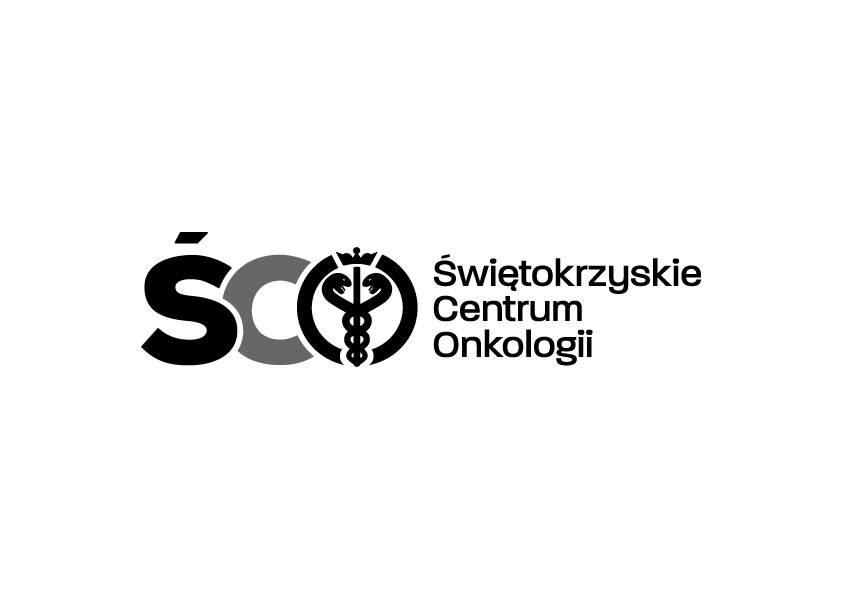 Adres: ul. Artwińskiego 3C, 25-734 Kielce  Sekcja Zamówień Publicznychtel.: (0-41) 36-74-474   strona www: http://www.onkol.kielce.pl/ ; platformazakupowa.pl/pn/onkol_kielce   Kielce  dn. 27.06.2024 r.IZP.2411.144.2024.AMZAWIADOMIENIE O ROZSTRZYGNIĘCIU POSTĘPOWANIADyrekcja Świętokrzyskiego Centrum Onkologii w  Kielcach  informuje, iż podjęła decyzję wyboru oferty najkorzystniejszej i podpisania umowy na zakup wraz z dostawą materiałów malarskich dla Działu Technicznego Świętokrzyskiego Centrum Onkologii w Kielcach z Wykonawcą:Przedsiębiorstwo Wielobranżowe „2B” Bogdan Guzdaul. Jagiellońska 60B/7825-734 Kielcez ceną brutto: 119 368,92 złZamawiający wyznacza termin podpisania umowy na dzień  28.06.2024r.                      Z poważaniemZ-ca Dyrektora ds. Prawno – Inwestycyjnych Krzysztof Falana